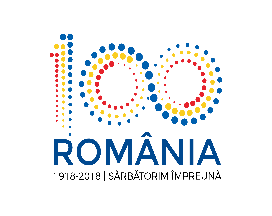 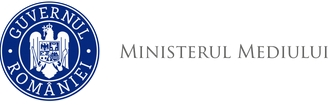                  Agenţia Naţională pentru Protecţia Mediului DECIZIA ETAPEI DE ÎNCADRARE - proiect 08 IUNIE 2018Ca urmare a solicitării de emitere a acordului de mediu adresată de S.C. RAAL S.A., cu sediul în municipiul Bistrița, str. Industriei, nr. 7, județul Bistriţa-Năsăud, înregistrată la Agenţia pentru Protecţia Mediului Bistriţa-Năsăud cu nr. 5.898/30.05.2018, ultima completare cu nr. 5.952/31.05.2018, în baza Hotărârii Guvernului nr. 445/2009 privind evaluarea impactului anumitor proiecte publice şi private asupra mediului, modificată şi completată prin H.G. nr. 17/2012  şi a Ordonanţei de Urgenţă a Guvernului nr. 57/2007 privind regimul ariilor naturale protejate, conservarea habitatelor naturale, a florei şi faunei sălbatice, cu modificările şi completările ulterioare, aprobată cu modificări prin Legea nr. 49/2011, cu modifcările și completările ulterioare,Agenţia pentru Protecţia Mediului Bistriţa-Năsăud decide, ca urmare a consultărilor desfăşurate în cadrul şedinţei Comisiei de Analiză Tehnică din data de 06.06.2018, că proiectul  ”Construire hală sculărie-pentru producția de piese metalice” propus a fi amplasat în municipiul Bistrița, str. Zefirului, nr. 7, județul Bistriţa-Năsăud, nu se supune evaluării impactului asupra mediului şi nu se supune evaluării adecvate. Justificarea prezentei decizii:I. Motivele care au stat la baza luării deciziei etapei de încadrare în procedura de evaluare a impactului asupra mediului sunt următoarele:  proiectul propus intră sub incidenţa H.G. nr. 445/2009 privind evaluarea impactului anumitor proiecte publice şi private asupra mediului, fiind încadrat în Anexa 2, la:             - punctul 10, lit. a): "proiecte de dezvoltare a unităților / zonelor industriale";              - punctul 13, lit. a): "orice modificări sau extinderi, altele decât cele prevăzute la pct. 22 din anexa nr. 1, ale proiectelor prevăzute în anexa nr. 1 sau în prezenta anexă, deja autorizate, executate sau în curs de a fi executate, care pot avea efecte semnificative negative asupra mediului"; proiectul se va realiza din fonduri proprii.1. Caracteristicileproiectuluia) Mărimea proiectului:- amplasamentul propus, cu suprafața totală de 9.563 m2 și acces direct din strada Zefirului, este situat în intravilanul municipiului Bistrița, în U.T.R. 26, M2 – subzonă mixtă: instituții, servicii de interes general și echipamente publice, activități productive nepoluante și locuințe cu înălțime maximă P+4 niveluri;- în această etapă, proiectul prevede:    - construirea unei hale pentru producția de piese metalice – HALĂ SCULĂRIE, cu suprafața construită Sc = 2.415 m2, în regim de înălțime P+Eparțial, care se va alipi imobilului C5 – Atelier reparații utilaje;    - reabilitarea Atelierului de reparații utilaje, imobil parter, cu suprafața Sc = 559 m2;    - reabilitarea spațiului de parcare acoperit din incintă (corpul C8 din planul de situație);    - realizarea a 6 locuri de parcare paralel cu strada Zefirului, lângă hala de sculărie;    - spații verzi amenajate în această etapă - cca. 300 m2;    - asigurarea accesului auto și pietonal pe parcelă, prin reabilitarea / refacerea parțială a căilor de acces existente.	După finalizarea lucrărilor, destinația spațiilor va fi următoarea:a) atelierul de reparații utilaje reabilitat va avea destinația de magazie sculărie și următoarea compartimentare:         - sector materie primă: table, bare și profile,         - sector elemente tipizate finite, sector de elemente de asamblare,          -	sector elemente tipizate rectificate (plăci tipizate),          -	sector uleiuri și emulsii,          -	sector diverse,          -	sector piese de schimb SDV-uri,          - sector pentruSDV-uri cu ieșirea și intrarea de SDV-uri înspre și dinspre secțiile de producție (ieșirea SDV-urilor din sculărie spre secțiile de producție se face numai prin magazia de SDV-uri);b) hala sculărie propusă va avea următoarea compartimentare:         - sector pentru debitare materiale         -	sector executie și reparație mașinuțe de aripioare          -	sector confecții metalice și sudură          -	sector probe și încercări          -	sector Tratament Termic          -	sector depozitare deșeuri menajere, hârtie, carton, lemn          -	sector depozitare deseuri fier, aluminiu, bronz, alama          -	sector depozitare deseuri șpan fier, aluminiu, bronz, alama          -	sector depozitare uleiuri si emulsii uzate          -	sector montaj SDV-uri, scule, matrite          -	sector constatare SDV-uri pentru reparații, modificări sau revizie          -	sector frezare de degroșare          -	sector strunjire          -	sector rectificare          -	sector electroeroziune          -	sector pentru freze CNC          -	anexa tehnică a sculăriei, compusă din:		- birou șef secție 		- birou programatori		- birou șefi formație		- sala de sedinte		- sala de mese		- grupuri sanitare pentru personalul de deservire		- vestiare cu dușuri pentru personal		- birou CTC 3D sculărie.	În construcțiile propuse / reabilitate se vor reloca mașinile/utilajele din secția actuală de sculărie (de la sediul S.C. RAAL S.A. din municipiul Bistrița, str. Industiei, nr. 7): ferăstraie pentru debitat metal, strunguri, mașini de frezat, mașini de rectificat, cuptot pentru tratare termică, mașini de acscuțit, etc., dar și mașini și utilaje noi, care se vor achiziționa ulterior: cuptor de călire în vid, mașini pentru electroeroziune, mașină pentru rectificare plană, ghilotină, strung clasic mare și mic, mașină pentru debitare cu plasmă și oxiacetilenă, 1 presă hidraulică 100-150 t și 1 presă mecanică 100-150 t.	Punctul de lucru va fi deservit de cca. 110 persoane (personal de conducere și personal de execuție, care va lucra în 2 schimburi).	Următoarele construcții existente pe amplasament, evidențiate în planul de situație, nu fac obiectul prezentului proiect:    - C7 – imobil în regim de înălțime parter, cu Sc = 12 m2 și destinația casă poartă;    - C1 – imobil în regim de înălțime P+1, cu Sc = 364 m2 și destinația de birouri;    - C2 – imobil în regim de înălțime parter, cu Sc = 120 m2 și destinația de magazie;    - C4 – imobil în regim de înălțime parter, cu Sc = 293 m2 și destinația de atelier tâmplărie;    - C9 – șopron, cu Sc = 88 m2;    - C3 – imobil în regim de înălțime parter, cu Sc = 461 m2 și destinația de magazie;    - C14 – imobil în regim de înălțime parter, cu Sc = 51 m2 și destinația de magazie;    - C15– imobil în regim de înălțime parter, cu Sc = 25 m2 și destinația de magazie;    - C16 – șopron, cu Sc = 69 m2;    - C12 – șopron, cu Sc = 50 m2.	Accesul auto și pietonal se asigură prin intermediul căilor de acces existente.    	Restul incintei rămâne cu aceeași destinație până la finalizarea transferului activității/utilajelor vechiului proprietar – SC NICMAR-DANCI SRL activitate reglementată prin Autorizația de Mediu nr. 68/2015 revizuita în 17.01.2018.b) Cumularea cu alte proiecte: proiectul propus are efect cumulativ cu alte proiecte/obiective din zonă, dar acesta este nesemnificativ;c) Utilizarea resurselor naturale: dintre resursele naturale se utilizează piatră spartă, nisip, pietriș, combustibil lichid în cantități limitate, în faza de construcție.d) producția de deşeuri:       - în perioada de implementare a proiectului vor rezulta deşeuri menajere de la personalul angajat și deşeuri de materiale din construcţie, care se vor colecta selectiv şi se vor gestiona conform prevederilor legale în vigoare;      - în perioada de funcționare se vor genera pe amplasament deșeuri tehnologice și deșeuri menajere, care se vor valorifica în baza contractelor încheiate cu societăți specializate;• deșeuri periculoase: în etapa de construcţie nu vor rezulta deşeuri periculoase, altele decât carburanţii sau lubrifianţii conţinuţi în rezervoarele utilajelor implicate în transportul materialelor necesare pentru realizarea investiției.Toate categoriile de deșeuri generate vor fi colectate selectiv, depozitate temporar în locațiile organizărilor de șantier și valorificate/eliminate prin relații contractuale cu societăți specializate.e) emisiile poluante, inclusiv zgomotul şi alte surse de disconfort:     Surse de poluanţi pentru aer:       - utilajele care se vor folosi în executarea lucrărilor (excavator, mijloace de transport);       - anumite lucrări specifice ce se vor executa şi care implică emisii de praf (săpături, manipularea materialelor de construcţii, etc.);Poluanţi posibil a fi generaţi:       - pulberi din traficul auto, praful de la manipularea materialelor și de la demolarea clădirilor propuse (pentru demolare construcții s-a obținut aprobarea de dezvoltare de la Primăria municipiului Bistrița), toate rezultate din surse de poluare nedirijate și care afectează zona punctual, reversibil și numai pe durata de realizare a lucrărilor.     Materialele și betonul necesare realizării construcțiilor se aduce gata preparat în incintă, la momentul punerii în operă;   Utilități:- alimentare cu apă: din rețeaua de alimentare cu apă a municipiului (branșare la instalațiile din incintă);- evacuare ape uzate menajere: în rețeaua de canalizare municipală;- alimentare cu energie electrică: de la rețeaua electrică existentă în zonă;- încălzire spații și asigurare apă caldă: centrală termică cu combustibil gaze naturale;și nu sunt necesare stații sau instalații de epurare a apelor uzate.    Activităţile din şantier implică manipularea unor cantităţi relativ reduse de substanţe poluante pentru sol şi subsol:       - carburanţi / combustibili       - lubrefianţi.Principalii poluanţi ai solului proveniţi din activităţile de construcţie sunt grupaţi după cum urmează:       - poluanţi direcţi, reprezentaţi în special de pierderile de carburanţi şi lubrefianţi care pot să apară în timpul lucrărilor de construire din cauza funcţionării defectuoase a utilajelor,       - pulberi sedimentabile rezultate din procesele de încărcare şi transport,       - substanţe poluante provenite din eventuale depozitări necorespunzătoare a deşeurilor sau a diverselor materiale de construcţie (exemplu oxizi de fier, acizi de baterie etc.),       - poluanţi rezultaţi în urma unor deversări accidentale la nivelul zonelor de lucru sau căilor de acces (cu predilecţie produse petroliere).Pentru diminuarea disconfortului pentru locuitorii din zonă, lucrările se vor desfășura numai pe timpul zilei, conform graficului de lucru stabilit de administrația locală.      În structura lucrărilor nu se vor introduce elemente care produc radiații, materialele utilizate la lucrări vor fi conform standardelor sau vor avea agremente tehnice valabile.  f) riscul de accident ținându-se seama în special de substanțele și de tehnologiile utilizate: la implementarea proiectului nu se utilizează substanţe periculoase sau tehnologii care să inducă risc de accidente.2. Localizarea proiectului: 2.1. utilizarea existentă a terenului: conform certificatului de urbanism nr. 830/02.05.2018, eliberat de către PRIMĂRIA MUNICIPIULUI BISTRIȚA, imobilul teren curți, construcții este amplasat în U.T.R. 26, M2 – subzonă mixtă de instituții, servicii de interes general și echipamente publice, activități productive nepoluante și locuințe cu înălțime maximăP+4 niveluri.La realizarea lucrărilor se va respecta proiectul tehnic și caietele de sarcini pentru îndeplinirea cerințelor legate de utilizarea terenului, necesare la execuția proiectului.2.2. relativa abundenţă a resurselor naturale din zonă, calitatea şi capacitatea de regenerativă a acestora:        - zona de implementare a proiectului este municipiul Bistrița, intravilan, construcții existente;2.3. capacitatea de absorbţie a mediului, cu atenție deosebită pentru:   a) zonele umede: nu este cazul;   b) zonele costiere: nu este cazul;   c) zonele montane și cele împădurite: municipiul Bistrița este situat în subunitatea morfologică Dealurile Bistriței, cunoscută ca Depresiunea Bistriței. Această depresiune este deschisă la sud-vest și nord-est, iar înspre nord și sud este marginită de dealurile: Cetate (Burgberg) 686 m, Bistriței (549 m), Ciuha (620 m), Corhana, Cocoș, Jelnei, Codrișor (Schieferberg), Cighir. Depresiunea Bistriței este de origine eroziv-acumulativă;   d) parcurile și rezervațiile naturale: nu este cazul;   e) ariile clasificate sau zonele protejate prin legislația în vigoare (zone de protecție a faunei piscicole, bazine piscicole naturale, bazine piscicole amenajate, etc.): nu este cazul;   f)  zonele de protecție specială, mai ales cele desemnate prin Ordonanţa de urgenţă a Guvernului nr. 57/2007 privind regimul ariilor naturale protejate, conservarea habitatelor naturale, a florei şi faunei sălbatice, aprobată prin legean rn. 49/201, cu modificările şi completările ulterioare, zonele prevăzute prin Legea nr. 5/2000 privind aprobarea Planului de amenajare a teritoriului naţional - Secţiunea a III-a - zone protejate, zonele de protecţie instituite conform prevederilor Legii apelor nr. 107/1996, cu modificările şi completările ulterioare, şi Hotărârea Guvernului nr. 930/2005 pentru aprobarea Normelor speciale privind caracterul şi mărimea zonelor de protecţie sanitară şi hidrogeologică:  amplasamentul propus nu se află în perimetrul sau în apropierea unei arii naturale protejate de interes national/comunitar;      g)  ariile în care standardele de calitate ale mediului stabilite de legislaţie, au fost deja depăşite: nu este cazul;   h) ariile dens populate: proiectul propus este în intravilanul municipiului Bistrița;   i) peisajele cu semnificație istorică, culturală și arheologică: nu este cazul;3. Caracteristicile impactului potenţial:   a) extinderea impactului: aria geografică şi numărul persoanelor afectate – nu este cazul,  proiectul se va implementa în intravilanul municipiului Bistrița, în vecinătatea altor unități de producție și de servicii, iar persoanele direct afectate sunt în număr redus (numai vecinii direct implicați), pe termen scurt și numai pentru perioada de realizare a proiectului;   b) natura transfrontieră a impactului: nu este cazul;   c) mărimea şi complexitatea impactului: impact redus, punctual și reversibil numai pe durata de realizare a lucrărilor;   d) probabilitatea impactului: prin respectarea măsurilor preventive şi de protecţie a factorilor de mediu propuse, probabilitatea impactului asupra factorilor de mediu este redusă;   e) durata, frecvenţa şi reversibilitatea impactului: impact cu durată, frecvenţă şi reversibilitate reduse datorită naturii proiectului  şi măsurilor prevăzute de acesta. În urma analizei cumulate a impactului se constată că lucrările propuse nu generează un impact major asupra factorilor de mediu.Proiectul a parcurs etapa de evaluare iniţială, din analiza listei de control pentru etapa de încadrare şi din analiza conform criteriilor de selecţie pentru stabilirea necesităţii evaluării impactului asupra mediului din Anexa 3 la H.G. nr. 455/2009, finalizate în şedinţa Comisiei de Analiză Tehnică, nu rezultă un impact semnificativ asupra mediului al proiectului propus.	Anunţurile publice au fost mediatizate prin: afişare la sediul Primăriei municipiului Bistrița, publicare în presa locală, afișare la sediul și pe site-ul S.C. RAAL S.A., afişare pe site-ul şi la sediul A.P.M. Bistriţa-Năsăud. Nu s-au înregistrat observaţii/comentarii/contestaţii din partea publicului interesat pe durata desfășurării procedurii de emitere a actului de reglementare.II. Motivele care au stat la baza luării deciziei etapei de încadrare în procedura de evaluare adecvată sunt următoarele:    a) proiectul propus nu intră sub incidenţa art. 28 din O.U.G. nr. 57/2007 privind regimul ariilor naturale protejate, conservarea habitatelor naturale, a florei şi faunei sălbatice, completată cu modificări prin Legea 49/2011, cu modificările și completările ulterioare ÷ amplasament în afara ariilor naturale protejate.Condiţii de realizare a proiectului:1. Se vor respecta prevederile O.U.G. nr. 195/2005 privind protecţia mediului, cu modificările şi completările ulterioare.2. Se vor respecta documentația tehnică, normativele și prescripțiile tehnice specifice – date, parametri – justificare a prezentei decizii.3. Se vor respecta prevederile legislației în vigoare, condițiile impuse prin acordurile, deciziile, avizele și punctele de vedere emise de autoritățile implicate în derularea procedurii.4. Pe parcursul execuţiei lucrărilor se vor lua toate măsurile pentru prevenirea poluărilor accidentale, iar la finalizarea lucrărilor se impune refacerea la starea iniţială a terenurilor afectate de lucrări.5. Materialele necesare pe parcursul execuţiei lucrărilor vor fi depozitate numai în locuri special amenajate, astfel încât să se asigure protecţia factorilor de mediu. Se interzice depozitarea necontrolată a deşeurilor.6. Mijloacele de transport şi utilajele folosite vor fi întreţinute corespunzător, pentru reducerea emisiilor de noxe în atmosferă şi prevenirea scurgerilor accidentale de carburanţi/lubrifianţi.7. Se va asigura în permanenţă stocul de materiale şi dotări necesare pentru combaterea efectelor poluărilor accidentale (materiale absorbante pentru eventuale scurgeri de carburanţi, uleiuri, etc.).8. La încheierea lucrărilor se vor îndepărta atât materialele rămase neutilizate, cât şi deşeurile rezultate în timpul lucrărilor.9. Se interzice accesul de pe amplasament pe drumurile publice cu utilaje şi mijloace de transport necurăţate.10. Organizarea de șantier se va amenaja strict în incinta titularului, fără ocuparea altor suprafețe de teren și fără alte dotări decât o platformă balastată pentru depozitare temporară a materialelor necesare, platformă care va constitui suprt pentru caile de acces dalate care se vor realiza la finalizarea lucrărilor de construcție.11. Deşeurile menajere vor fi transportate şi depozitate prin relaţie contractuală cu operatorul de salubritate, iar deşeurile valorificabile se vor preda la societăţi specializate, autorizate pentru valorificarea lor. Colectarea deşeurilor menajere se va face în mod selectiv (cel puţin în 3 categorii), depozitarea temporară fiind realizată doar în cadrul suprafeţei prevăzută pentru organizarea de şantier. Se va întocmi evidenţa tuturor categoriilor de deşeuri conform prevederilor H.G. nr. 856/2002 şi a Legii nr. 249/28.10.2015 privind modalitatea de gestionare a ambalajelor și a deșeurilor de ambalaje, iar eliminarea de pe amplasament se va face ţinându-se conform H.G. nr. 856/2002 şi O.U.G. nr. 16/2001 (cu modificările și completările ulterioare).Gestionarea deșeurilor se va face cu respectarea strictă a prevederilor Legii nr. 211/2011 privind regimul deşeurilor, republicată în M. Of. partea I nr. 220/28.03.2014, modificată şi completată prin O.U.G. nr. 68/2016.12. Atât pentru perioada execuţiei lucrărilor, cât şi în perioada de funcţionare a obiectivului, se vor lua toate măsurile necesare pentru:   - evitarea scurgerilor accidentale de produse petroliere de la mijloacele de transport utilizate;   - evitarea depozitării necontrolate a materialelor folosite şi a deşeurilor rezultate;   - asigurarea permanentă a stocului de materiale și dotări necesare pentru combaterea efectelor poluărilor accidentale (materiale absorbante).13. Titularul proiectului și antreprenorul/constructorul sunt obligați să respecte și să implementeze toate măsurile de reducere a impactului, precum și condițiile prevăzute în documentația care a stat la baza emiterii prezentei decizii.14. La terminarea lucrărilor se vor îndepărta atât materialele rămase neutilizate cât şi deşeurile rezultate în timpul lucrărilor, iar suprafeţele de teren afectate de lucrările de execuţie vor fi aduse la starea iniţială.15. Alimentarea cu carburanţi a mijloacelor auto și schimburile de ulei se vor face numai pe amplasamente autorizate.16. Se interzice accesul de pe amplasament pe drumurile publice cu utilaje, maşini de transport necurăţate. Titularul activităţii are obligaţia asigurării cu instalaţiile corespunzătoare acestui scop - instalaţii de spălare şi sistem colector de ape uzate.  	17. La stabilirea programului de lucru şi de transport a materialelor necesare se vor lua măsuri de diminuare la minim a potenţialului disconfort creat locuitorilor sau obiectivelor de interes public. 18. La execuția lucrărilor se vor respecta întocmai cele menționate în memoriul de prezentare (date, parametri), justificare a prezentei decizii.19. La finalizarea investiţiei, titularul va notifica Agenţia pentru Protecţia Mediului Bistriţa-Năsăud şi Comisariatul Judeţean Bistrița-Năsăud al Gărzii Naționale de Mediu pentru verificarea conformării cu actul de reglementare și va solicita și obține autorizație de mediu.Prezentul act de reglementare este valabil pe toată perioada punerii în aplicare a proiectului, dacă nu se produc modificări.În cazul în care proiectul suferă modificări, titularul este obligat să notifice în scris Agenţia pentru Protecţia Mediului Bistriţa-Năsăud asupra acestor modificări, înainte de realizarea acestora.Nerespectarea prevederilor prezentului act se sancționează conform prevederilor legale în vigoare.Verificarea conformării cu prevederile prezentului act se face de către Garda Naţională de Mediu/Comisariatul judeţean Bistriţa-Năsăud şi Agenţia pentru Protecţia Mediului Bistriţa-Năsăud.Prezenta decizie poate fi contestată în conformitate cu prevederile Hotărârii Guvernului nr. 445/2009 şi ale Legii contenciosului administrativ nr. 554/2004, cu modificările şi completările ulterioare.      DIRECTOR EXECUTIV,				                         ŞEF SERVICIU                                                                                              AVIZE, ACORDURI, AUTORIZAŢII,biolog-chimist Sever Ioan ROMAN																                    ing. Marinela Suciu							                 ÎNTOCMIT,    	        ing. Georgeta CosmaAgenţia pentru Protecţia Mediului Bistrița-Năsăud